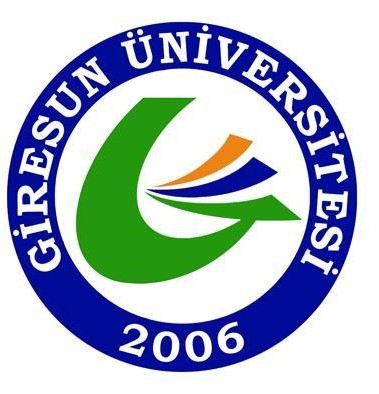 TÜRKİYE CUMHURİYETİGİRESUN ÜNİVERSİTESİEYNESİL KAMİL NALBANT MESLEK YÜKSEKOKULUÖĞRENCİ STAJ DOSYASIÖĞRENCİNİNAdı Soyadı :………………………………………………………………………………………….Bölümü	:………………………………………………………………………………………….Programı :……………………………………………………………………………………………Sınıfı	:……………………………………………………………………………………………Numarası	:……………………………………………………………………………………………STAJ DÖNEMİ :……………./……………../…	….-..…………/..……………/………………T.C.GİRESUN ÜNİVERSİTESİ ÖĞRENCİ STAJ DOSYASI20…. – 20…. EĞİTİM– ÖĞRETİM YILISTAJ DÖNEMİ	: …../…./……..	-	…../…./……..STAJ SÜRESİ	haftaÖĞRENCİNİNADI SOYADI	:MYO/YO/FAKÜLTE	:BÖLÜM/PROGRAM	:SINIFI	: NUMARASI                       :İŞ YERİNİNADI	:ADRESİ	:İŞ YERİ UYGULAMA SORUMLUSUADI SOYADI	: UNVANI	:GİRESUN ÜNİVERSİTESİSTAJYER ÖĞRENCİ DEVAM TAKİP ÇİZELGESİYukarıda kimliği yazılı öğrenci	……/..…../20….... ile …../……./20…	tarihleri arasındatoplam 7 Hafta ve ….İş günü staj çalışmasını yapmıştır.İŞ YERİ UYGULAMA SORUMLUSU(KAŞE – İMZA – MÜHÜR )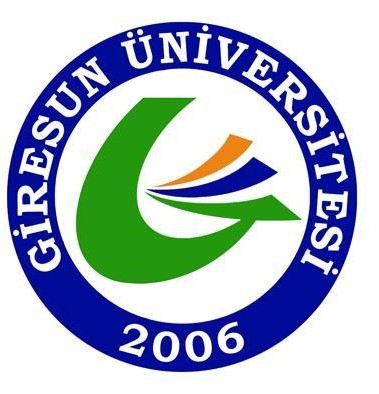 Staj Arka Kapağı“….hayata açılan bilgi limanı…”ÖĞRENCİNİNADI SOYADI : BÖLÜMÜ	: PROGRAMI	:SINIFI	:NUMARASISIRA NOSTAJ TARİHLERİYAPILAN İŞİN ADI9. Hafta...... / ...... / 20.....- …./…./20…10. Hafta...... / ...... / 20.....- …./…./20…11. Hafta...... / ...... / 20.....- …./…./20…12. Hafta...... / ...... / 20.....- …./…./20…13. Hafta...... / ...... / 20.....- …./…./20…14. Hafta...... / ...... / 20.....- …./…./20…15. Hafta...... / ...... / 20.....- …./…./20…